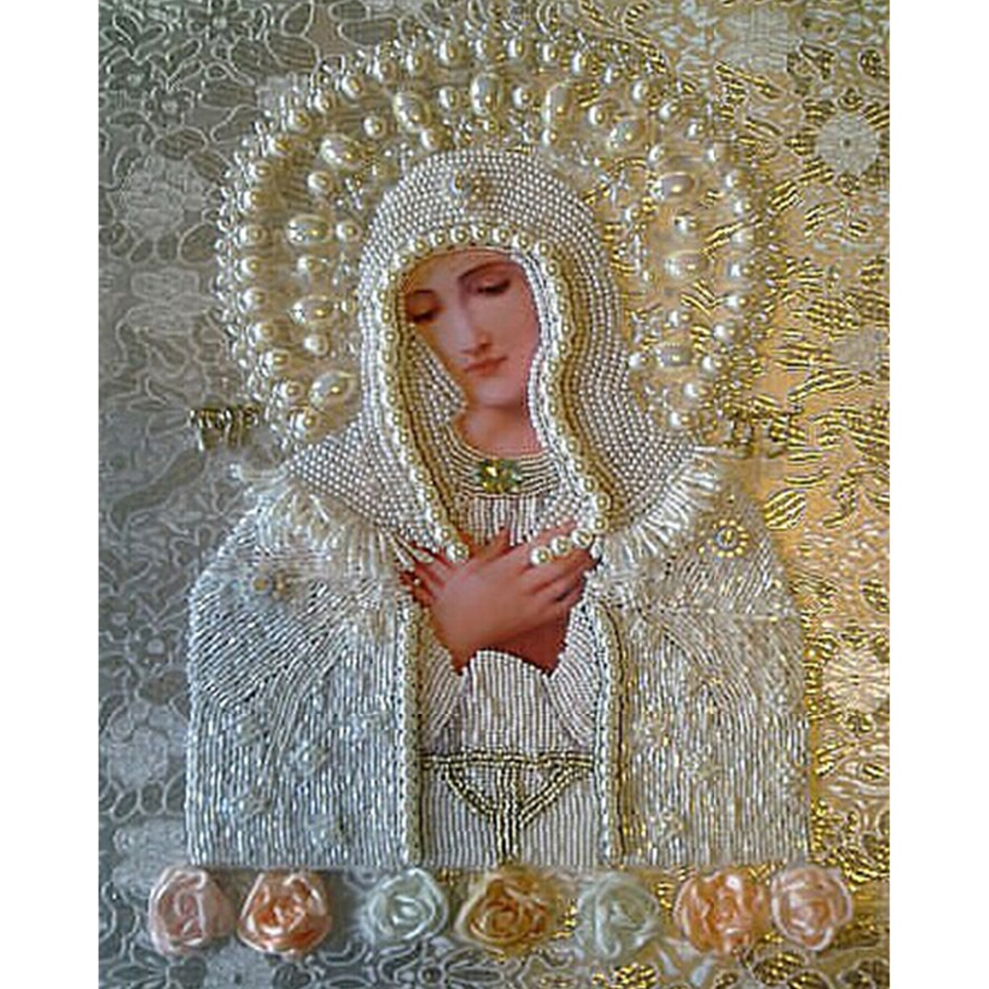 Exclamation: My mother, enclose the Divine Will in my soul, so that it may acquire its primary place and establish therein its throne and indwelling.  Exclamation: Sovereign Queen, with your Divine Rule, cast down my will so that the seed of the Divine Will may sprout up from within me. Exclamation: Powerful Queen, exercise your dominion over my will and convert it into the Divine Will. Exclamation: Heavenly Mother, take me into your arms and inscribe in my heart: “Fiat, Fiat, Fiat”! Exclamation: Triumphant Queen, snatch my will from me and grant me the Divine Will in exchange. Exclamation: Queen of Heaven, let me be possessed by God’s Divine Will. Exclamation:  Heavenly Mother, enclose me in your Heart so that I may learn from you how to live in the Divine Will. Exclamation: Heavenly Mother, pour your tears into my soul so that they may heal the wounds created by my human will. Exclamation: Queen of Peace, may the Divine Will grant me its kiss of peace. Exclamation: My little mother, through your intercession may the dawn of the Divine Will arise within my soul. Exclamation: Heavenly Mother, let the daybreak of the Divine Will rise up in my soul. Exclamation: Powerful Queen, captivate my heart and enclose it in the Divine Will. Exclamation: Sovereign Queen, take my soul into your hands, and transform it completely into the Will of God. Exclamation: Heavenly Mother, empty me of everything and hide me in the Will of God. Exclamation: Holy Queen Mother, enclose me in the sacred Temple of the Will of God. Exclamation: My mother in whom I trust, may you form the day of the Divine Will in my soul.Exclamation: Powerful Queen, grant me the weapons to wage war against my own will, so that I may allow myself to be won over by the Will of God. Exclamation: Heavenly Empress, impress the kiss of the Will of God upon my soul. Exclamation: Powerful Queen, pronounce your Fiat and establish in me the Divine Will. Exclamation: Mother of Jesus, be my mother and guide me along the pathway that leads me to the Will of God. Exclamation: My mother, enclose little Jesus in my heart so that He may transform it completely into the Will of God.  Exclamation: Holy mother, pour the tears of Jesus into my heart so that He may dispose my soul for the triumph of God’s Will.  Exclamation: My mother, pour out your sorrow into my soul and convert all of my sorrows into the Will of God. Exclamation: My mother, enclose little Jesus in my heart so that He may completely reorder it in the Divine Will.   Exclamation: Jesus, Mary and Joseph, take me with you to live in the Kingdom of the Will of God. Exclamation: Divine mother, may your word and that of Jesus descend into my heart and form in me the Kingdom of the Divine Will. Exclamation: May the wounds of Jesus and the sorrows of my mother infuse in me the grace of making my will rise again in the Will of God.  Exclamation: Dear mother, for the sake of the Resurrection of your Son, make me rise again in the Will of God.  Exclamation: Dear mother, with your power, triumph over my soul and may I remain in the Will of God.   Exclamation: Heavenly Mother, pour out onto my heart your loving fiery flames to consume me and vanquish from me whatever opposes the Will of God. Exclamation: Heavenly Mother, enclose my will within your Heart and infuse within my soul the sun of the Divine Will. Thank You Blessed Jesus for Our Blessed Mother Mary!